Výroba dekoračných zápichov s veľkonočnou tematikouDekorácie sú obľúbeným prvkom, ktoré doladia alebo zvýraznia priestor v interiéroch ale aj exteriéroch. Originálnou a v súčasnosti aj obľúbenou modernou dekoráciou sú zápichy alebo zapichovátka, ktoré sa používajú nielen na dozdobenie črepníkových rastlín, ale aj ako doplnok do rôznych aranžérskych prác. Zápichy môžu byť tematicky ladené, napríklad: vianočné, valentínske, veľkonočné, jarné, jesenné, s motívmi kvietkov, lístkov, zvieratiek, vtáčikov, srdiečok a podobne. Vyrobené môžu byť z rôznych materiálov a rôznou technikou. Najjednoduchšie je vyrobiť zápich z papiera – tvrdého kartónu a špajle, tieto dve veci budú tvoriť základ aj nášho zápichu.
Potrebujeme:kartón, špajle, lepidlo, nožnice, lepiacu pištoľpierka, škrupiny z vajec, slamu, rafiu,  stužku, figúrky kuriatokVýroba dekoračných zápichov s veľkonočnou tematikou – postup práce: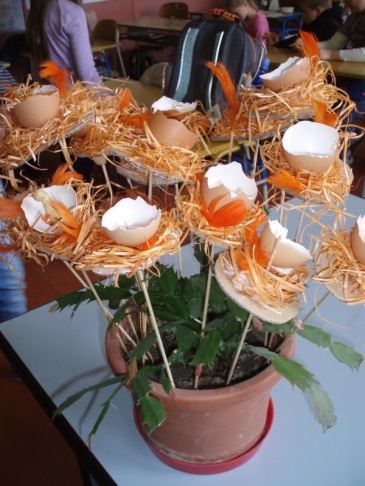 